PRZYTULANIE JEST FAJNE !!!Jest to pierwszy w historii obraz rezonansu magnetycznego, który ukazuje więź łączącą matkę i jej dziecko. Na obrazie widać neurobiolog Rebecce Saxe całującą swojego dwumiesięcznego syna.Mózg dziecka wydaje się być gładszy i ciemniejszy.
Jest tak ponieważ zawiera znacznie mniej substancji białej.
Istota biała składa się z mieliny, która jest tkanką tłuszczową działającą jako izolator dla przewodów przenoszących wiadomości w mózgu.Całowanie powoduje reakcję chemiczną w mózgu, w tym wydzielanie hormonu oksytocyny. Oksytocyna jest często nazywana „hormonem miłości”, ponieważ stymuluje uczucia czułości i przywiązania.Całowanie aktywuje w mózgu system nagrody uwalniając dopaminę, która sprawia, że czujemy się dobrze. Uwalnia również wazopresynę, która wiąże matki z ich dziećmi, ale też partnerów. Ponadto uwalnia serotoninę, która pomaga regulować nasz nastrój.Nhneurotraining, tłumaczenie: tulitulimama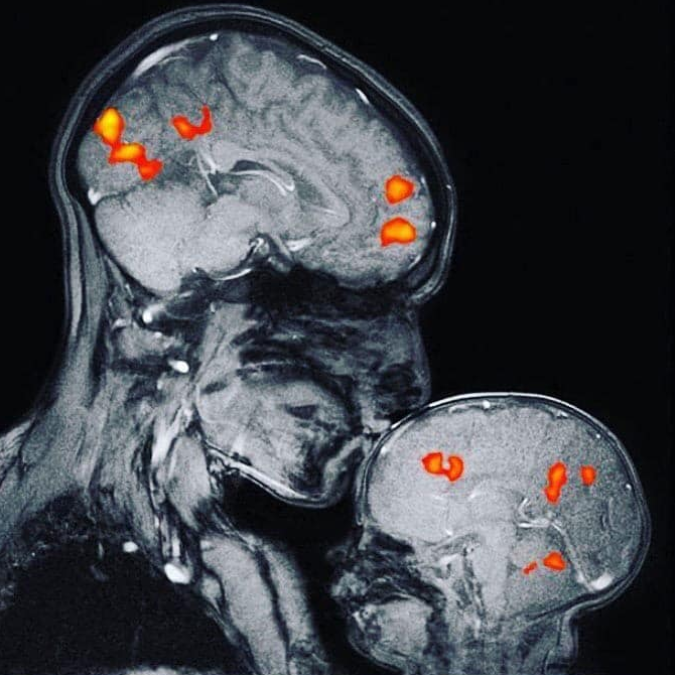 